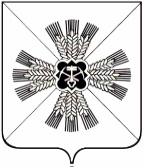                                    КЕМЕРОВСКАЯ ОБЛАСТЬ              ПРОМЫШЛЕННОВСКИЙ МУНИЦИПАЛЬНЫЙ РАЙОНАДМИНИСТРАЦИЯ  ТАРАСОВСКОГО СЕЛЬСКОГО ПОСЕЛЕНИЯПОСТАНОВЛЕНИЕот «09» ноября 2016г. № 60с.Тарасово О внесении изменений в постановление администрации Тарасовского  сельского поселения от 25.09.2015 № 46 «  О проведении публичных слушанийпо проекту о внесении изменений в правила землепользования и застройки Тарасовского сельского  поселения»           На основании части 14,1 статьи 31 Градостроительного кодекса Российской Федерации, Федерального закона от 06.10.2003 № 131-ФЗВ соответствии с Федеральным законом от 06.10.2003 № 131-ФЗ «Об общих принципах организации местного самоуправления в Российской Федерации», Устава  Тарасовского сельского поселения, решения Совета народных депутатов Тарасовского сельского поселения от 09.12.2005 № 26 «О порядке организации и проведении публичных слушаний» :          1.  Внести следующие изменения в постановление администрации Тарасовского сельского поселения от 26.10.2016 № 55 «О проведении публичных слушаний по проекту о внесении изменений в Правила землепользования и застройки Тарасовского сельского поселения» (далее – постановление):	1.1. В пункте 2 приложения №2 к постановлению слова «26 декабря 2016» заменить на слова «26 ноября 2016»;	1.2. В пункте 3 приложения №2 к постановлению слова «с 26 октября 2016г. по 26 декабря 2016г.» заменить словами «с 26 октября 2016г. по 26 ноября 2016г.»;	1.3. В пункте 4 приложения №2 к постановлению слова «общий срок проведения публичных слушаний с 26 октября 2016г. по 26 декабря 2016г.» заменить словами «общий срок проведения публичных слушаний с 26 октября 2016г. по 26 ноября 2016г.».           4. Настоящее постановление   обнародовать на информационном стенде администрации Тарасовского сельского поселения и опубликовать в районной газете «ЭХО».            5. Контроль за исполнением данного постановления оставляю за собой.            6. Постановление вступает в силу со дня подписания.  Глава Тарасовского сельского поселения                                          В.Г. Ланг